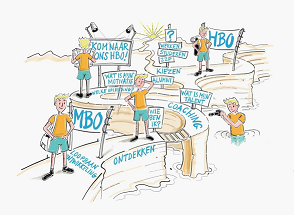 Duurzame keuzesEen gezamenlijke visie op LOB vanuit mbo en hboDuurzame keuzesEen gezamenlijke visie op LOB vanuit mbo en hboWat maakt dit praktijkvoorbeeld bijzonder?In de regio Rijnmond hebben mbo- en hbo-scholen een gezamenlijke visie ontwikkeld oploopbaanbegeleiding van mbo-studenten die de overstap maken naar het hbo. Een goed aansluitendeloopbaanbegeleiding draagt namelijk bij aan het studiesucces van de mbo-student in het hbo. Debegeleiding is erop gericht zelfkennis te ontwikkelen en mbo-studenten te helpen zich voor te bereidenop keuzes voor hun toekomstige studie of werk. Het ontwikkelen van loopbaancompetenties is hierbijhet uitgangspunt. In de ontwikkelde visie worden gerichte activiteiten genoemd die het mbo en/of het hbo kunnen ondernemen om te komen tot een duurzame keuze voor een hbo-opleiding.De voorbereiding op het hbo moet een koppeling hebben met de studiekeuzecheck in het hbo en depropedeuse, met het accent op ’de eerste honderd dagen’ in de opleiding. Op opleidingsniveau kunneneventueel maatwerkafspraken gemaakt worden over invulling van het programma. Dit is afhankelijk vande hogeschool, de opleiding en de gevolgde keuzedelen gericht op doorstroom naar het hbo.Eén van de genoemde activiteiten is het volgen van het keuzedeel voorbereiding hbo. Het sectorgerichte keuzedeel onderwijsassistent-Pabo is een voorbeeld van een meer specifiek doorstroomgericht keuzedeel. Het keuzedeel is bedoeld voor mbo-studenten in het (voor)laatste jaar van mbo niveau 4 die de keuze gemaakt hebben voor het volgen van een hbo-opleiding en hebben aangegeven zich te willen voorbereiden op het propedeusejaar in het hbo.Tips & trucsVanuit de visie op lob mbo-hbo zijn tien uitgangspunten geformuleerd: Op strategisch niveau:• Er is structureel aandacht voor lob.• Lob is verankerd in de gehele organisatie. Deze visie is verbonden aan een visie op onderwijs,   pedagogisch-didactische-aanpak, begeleiding en zorg en beroepspraktijkvorming.• Doorlopende lob vindt plaats in de keten vmbo-mbo-hbo.• Regionale partners werken samen om lob vorm te geven.• Lob-beleid wordt gemonitord en geëvalueerd.   Op tactisch niveau:• Er is een gedeelde visie op lob mbo-hbo in het team.• De visie op lob wordt vertaald in een plan van aanpak of teamplan en lob-programma.• Het aanbieden en uitvoeren van studiekeuzeactiviteiten binnen het lob-programma vindt   plaats in de samenwerking mbo-hbo.• Scholen investeren in de professionalisering van SLB’ers op het gebied van lob.   Op operationeel niveau:• Het lob-programma wordt ten uitvoer gebracht en nabesproken.Meer weten?Download Visies en handvattenContactpersoonIneke Spijer, Albeda College i.speyer@albeda.nlCarla Spek, Hogeschool Rotterdam c.a.spek@hr.nl